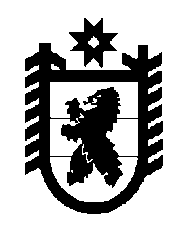 Российская Федерация Республика Карелия    РАСПОРЯЖЕНИЕГЛАВЫ РЕСПУБЛИКИ КАРЕЛИЯВ соответствии с Указом Главы Республики Карелия от 26 июля             2006 года № 116 «О премиях Главы Республики Карелия учителям образовательных учреждений – лауреатам конкурса «Учитель года Карелии», на основании представления Министерства образования Республики Карелия присудить премии учителям образовательных учреждений – лауреатам конкурса «Учитель года Карелии» в 2015 году:победителю конкурса «Учитель года Карелии» – Митрофановой Елене Николаевне, учителю истории муниципального общеобразовательного учреждения основная общеобразовательная школа деревни Рауталахти Питкярантского муниципального района Республики Карелия;лауреатам конкурса «Учитель года Карелии»:2-е место – Волковой Надежде Николаевне, учителю начальных классов муниципального бюджетного общеобразовательного учреждения Петрозаводского городского округа «Гимназия № 37»;3-е место – Марчук Ирине Эдуардовне, учителю начальных классов муниципального казенного общеобразовательного учреждения  Средняя общеобразовательная школа № 7 г. Сегежи;4-е место – Невскому Сергею Анатольевичу,  учителю русского языка и литературы муниципального бюджетного общеобразовательного учреждения Петрозаводского городского округа  «Средняя общеобразовательная школа 
№ 9 имени И.С. Фрадкова»;5-е место – Богдановой Надежде Дмитриевне, учителю биологии и химии  муниципального общеобразовательного учреждения «Средняя общеобразовательная школа № 44».            Глава Республики  Карелия                                                             А.П. Худилайненг. Петрозаводск1 июня  2015 года № 177-р